CERERE - RELUAREA CALITĂŢII DE MEMBRU (se completează de către farmacist)se achită cotizația pentru lunile ramase până la sfârșitul anului                                                                                                   Inregistrat  Colegiul Farmaciștilor București                                                                                    Nr…..../data………….CătreColegiul Farmaciştilor din România	Subsemnatul(a) ___________________________________________________ , în calitate de farmacist, membru al Colegiului Farmaciştilor din România din anul _______posesor al  Certificatului de membru al CFR cu nr.      / data , având: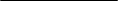 	a) Domiciliul în jud. _________________ localit. _______________________ str. ______________________________ nr. ______ bl. _______ sc. _____ ap. _____, tel. Fix __________________ mobil ___________________ e-mail _________________ _________________________________________________________________	b) locul de muncă _________________________________________;	c) cotizaţia achitată până la date de __________________;	d) îndeplinesc condiţia de pregătire profesională continuă printr-un număr de _____ EFC pe perioada _________;Vă solicit prin prezenta următoarele: Reluarea calităţii de membru al Colegiului Farmaciştilor din România, începând cu data de _________________ , calitate pe care o am suspendata din data de .............................. pentru motivul ..................................................................................................În susţinerea celor solicitate anexez următoarele documente:Act aditional la Contractul Individual de Munca privind incetarea suspendarii (copie)Chitanta privind achitarea cotizatiei pentru lunile ramase pana la sfarsitul anului (se achita pe loc la depunerea documentelor).Asigurarea de malpraxis valabila.Data: ..............							Semnătura,